N  ___2Ա-վ1___                              	                         « 21 »  ___հունվար___2022թ.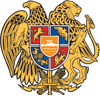 ԳԻՏԱԿԱՆ ԱՍՏԻՃԱՆՆԵՐԻ ՇՆՈՐՀՈՒՄԸ ՀԱՍՏԱՏԵԼՈՒԵՎ ՎԿԱՅԱԳՐԵՐՈՎ ԱՄՐԱԳՐԵԼՈՒ ՄԱՍԻՆՀամաձայն  ՀՀ Կառավարության 08.08.1997թ. հ. 327 որոշմամբ հաստատված <<Հայաստանի Հանրապետությունում գիտական աստիճանաշնորհման կանոնակարգի>> 5-րդ գլխի 36-րդ կետի և ՀՀ ԿԳՄՍ նախարարի 14.08.2019թ. հ.31-Լ հրամանով հաստատված <<Հայաստանի Հանրապետության բարձրագույն որակավորման կոմիտեի>> կանոնադրության 3-րդ գլխի 11-րդ կետի 8) ենթակետի՝	Հաստատել և վկայագրերով ամրագրել.1.ՀՀ ԳԱԱ Քիմիական ֆիզիկայի ինստիտուտում գործող ԲՈԿ-ի 017 Քիմիայի մասնագիտական խորհրդի որոշումը Դավիթ Հայրապետի Դավթյանին քիմիական գիտությունների թեկնածուի (Բ.00.04 թվանիշով) գիտական աստիճան շնորհելու մասին:2.Հայաստանի ազգային պոլիտեխնիկական համալսարանում գործող ԲՈԿ-ի 046 Ռադիոտեխնիկայի և էլեկտրոնիկայի մասնագիտական խորհրդի որոշումը Արթուր Կարենի Կարապետյանին տեխնիկական գիտությունների թեկնածուի (Ե.12.01 թվանիշով) գիտական աստիճան շնորհելու մասին:3.Հայաստանի ազգային ագրարային համալսարանում գործող ԲՈԿ-ի 033 Գյուղատնտեսության մեքենայացման մասնագիտական խորհրդի որոշումը Վարդան Վալերիի Բեգլարյանին տեխնիկական գիտությունների թեկնածուի (Ե.20.01 թվանիշով) գիտական աստիճան շնորհելու մասին:4.Հայաստանի ազգային ագրարային համալսարանում գործող ԲՈԿ-ի 033 Գյուղատնտեսության մեքենայացման մասնագիտական խորհրդի որոշումը Հայկ Հմայակի Հայրապետյանին տեխնիկական գիտությունների թեկնածուի (Ե.20.01 թվանիշով) գիտական աստիճան շնորհելու մասին:5.Երևանի պետական բժշկական համալսարանում գործող ԲՈԿ-ի 061 Մանկաբարձագինեկոլոգիայի և ուռուցքաբանության մասնագիտական խորհրդի որոշումը Ռուզաննա Արամի Ճզմաչյանին բժշկական գիտությունների թեկնածուի (ԺԴ.00.01 թվանիշով) գիտական աստիճան շնորհելու մասին:6.Երևանի պետական բժշկական համալսարանում գործող ԲՈԿ-ի 026 Տեսական բժշկության մասնագիտական խորհրդի որոշումը Սաթենիկ Հրաչի Ադամյանին բժշկական գիտությունների թեկնածուի (ԺԴ.00.10 թվանիշով) գիտական աստիճան շնորհելու մասին:7.Երևանի պետական համալսարանում գործող ԲՈԿ-ի 005 Երկրագիտության մասնագիտական խորհրդի որոշումը Բահման Օմիդ Աղա Բահադորիին աշխարհագրական գիտությունների թեկնածուի (ԻԴ.03.01 թվանիշով) գիտական աստիճան շնորհելու մասին:8.Հայաստանի պետական տնտեսագիտական համալսարանում գործող ԲՈԿ-ի 014 Տնտեսագիտության մասնագիտական խորհրդի որոշումը Տիգրան Ռազմիկի Մանուկյանին տնտեսագիտության թեկնածուի (Ը.00.03 թվանիշով) գիտական աստիճան շնորհելու մասին:9.ՀՀ ԳԱԱ Գրականության ինստիտուտում գործող ԲՈԿ-ի 003 Գրականագիտության մասնագիտական խորհրդի որոշումը Ռուզաննա Նորիկի Սայիյանին բանասիրական  գիտությունների թեկնածուի (Ժ.01.02 թվանիշով) գիտական աստիճան շնորհելու մասին: 10.ՀՀ ԳԱԱ Փիլիսոփայության, սոցիոլոգիայի և իրավունքի ինստիտուտում  գործող ԲՈԿ-ի 041 Իրավագիտության մասնագիտական խորհրդի որոշումը Լուսինե Սիմոնի Մինասյանին իրավաբանական գիտությունների թեկնածուի (ԺԲ.00.02 թվանիշով) գիտական աստիճան շնորհելու մասին:11.ՀՀ ԳԱԱ Փիլիսոփայության, սոցիոլոգիայի և իրավունքի ինստիտուտում  գործող ԲՈԿ-ի 041 Իրավագիտության մասնագիտական խորհրդի որոշումը Վիրաբ Ալբերտի Վարդանյանին իրավաբանական գիտությունների թեկնածուի (ԺԲ.00.02 թվանիշով) գիտական աստիճան շնորհելու մասին:Հիմք՝   մասնագիտական  խորհուրդների  որոշումները  և  բաժինների  հհ. 1-5119 - 1-5125,  2-5290 - 2-5293 եզրակացությունները:									  ԿԱՐԵՆ ՔԵՌՅԱՆՀԱՅԱՍՏԱՆԻ ՀԱՆՐԱՊԵՏՈՒԹՅՈՒՆ ԲԱՐՁՐԱԳՈՒՅՆ ՈՐԱԿԱՎՈՐՄԱՆ ԿՈՄԻՏԵԻ ՆԱԽԱԳԱՀՀՐԱՄԱՆ